ЗадачиРазвивать речедвигательную активность детей через игровые упражнения и музыку.Расширять кругозор детей о космосе, солнечной системе, планетах.Развивать речевое общение со взрослыми и детьми посредством игровых приемов.Совершенствовать общую и мелкую моторику.Воспитывать воображение, творческую активность и инициативу.
Оборудование: иллюстрация звездолета; игрушки — мишка, зайчик, мышка, матрешка, лиса; звезда на палочке — каждому ребенку; маска кота; записи ансамбля «Спейс». 
Ход занятия- 12 апреля наша страна отмечает День космонавтики. В этот день в 1961 году Юрий Гагарин совершил первый космический полет, вот его фотография. С того времени многие мальчишки и девчонки мечтают стать космонавтами. Ребята, а вы хотите быть космонавтами, совершить космическое путешествие?
В небе звезды ярко светят, 
Словно бусины, блестят. 
Наш Гагарин — знают дети — 
Раньше всех людей на свете 
Побывал у звезд в гостях.
А давайте-ка, ребята, 
Поиграем в космонавтов, 
В космос все мы полетим. 
Собираемся в полет, — 
Строим новый звездолет.

Динамическое упражнение «Строим звездолет»

Хором.
Стучим молотками — стук-стук!
Проговаривают, ритмично ударяя кулачками друг о друга, ставя сверху то один кулак, то другой

Закручиваем гайки — вж... вж...
Проговаривают, делая вращательное движение кулачком одной руки по ладони другой

Свариваем большие листы металла 
на обшивку ракеты — щ... щ...
Скользящие движения ладоней друг о друга
 - Посмотрите, какой красивый звездолет у нас получился (показывает иллюстрацию).
«Луч» написано на нем.
Мы сейчас в него войдем. 
Чтоб ракетой управлять,
Нужно сильным, смелым стать.
Слабых в космос не берут, —
Ведь полет — не легкий труд!
Рано утром я проснусь —
На зарядку становлюсь.
Приседаю и скачу —
Космонавтом стать хочу! (Д. Чибисов) 

Комплекс общеразвивающих упражнений «Будем космонавтами» Чтобы в космос полететь,                        Шаг марша.
Надо силу поиметь,Будем мы тренироваться,Будем силы набираться.Раз, два, три —                                    Присядем мы!                                 Приседания.  Раз, два — руки согнуть,Три, четыре — разогнуть.                           Сгибание и разгибание рук к плечам, пальцы сжимать в кулаки.Много раз я отожмусьУтром на зарядкеИ руками оттолкнусь, 
И.п. — лежа на животе, руки под грудью. Выпрямлять руки,                           поднимая верхнюю часть туловища, и возвращаться в И.п.Будет все в порядке. Я, как лодочка, лежу, Спинку напрягаю И качаюсь на волнах,
Силы сохраняю.
                          И.п. — лежа на животе, руки сцеплены в «замок». Поднимать руки и     ноги, покачиваясь вперед-назад.Раз, два — стоит ракета. 
Прыжки, руки соединены над головой в «замок».Три, четыре — самолет. 
Прыжки на двух ногах, руки в стороны.Раз, два — хлопок в ладоши,А потом на каждый счет. 
Прыжки, ноги в стороны — ноги вместе с хлопками над головой.Раз, два, три, четыре — Руки выше, плечи шире.
Прыжки на двух ногах, руки подняты вверх и немного разведены в стороны.Раз, два, три, четыре — 
И на месте походили.                    Ходьба на месте.
Звездолет  мы смастерили. 
К звездам путь открыть решили. 
Звездолет, звездолет 
Отправляется в полет.
Но, смотрите, и зверюшки, 
И любимые игрушки 
Тоже просятся в полет. 
Мы возьмем их в звездолет? 
— Да!
Если в космос вы хотите, 
Значит, скоро полетите. 
Самым смелым будет наш 
Веселый, дружный экипаж.

Педагог с детьми расставляет игрушки вокруг звездолета

А сейчас мы с вами, дети, 
Улетаем на ракете. 
Дружно за руки возьмись, 
В круг скорее становись. 

Ритмическое упражнение «Космонавты»  
- Ребята, чтобы отправится в космос нам нужно «завести мотор».Под музыку дети сначала «заводят моторы» (топают ногами сначала тихо, потом все громче и громче), затем «летят» (взявшись за руки, двигаются по кругу топающим шагом, ускоряя и замедляя движение в соответствии с темпом музыки).
-В невесомости плывем 
Мы под самым потолком.

Динамическое упражнение «Невесомость»- Ребята, мы с вами находимся в невесомости! Дети расходятся по залу и, стоя на месте на одной ноге, имитируют движения тела в состоянии невесомости, делая медленные подъемы рук в стороны — вверх с выносом прямой ноги в различных направлениях. Упражнение повторяется при смене ноги. - Ребята, наши мамы, наверное, сейчас переживают, находясь на Земле!Чтобы успокоить маму,С борта шлем радиограмму.
Держит связь с землей Мишутка.
Он — радист. Это не шутка!И летят на Землю по радио такие звуки.Голосовое упражнение «Радиоволны»  Хором.
За-зо-зу. (Произносится вопросительно.) Зя-зё-зе-зю. (Произносится утвердительно.) Зве-звя-зви. (Произносится удивленно.) 
Зву-зво-звы. (Произносится радостно.)И Лисичка не скучает, 
В небе звездочки считает. 
Весь сверкает небосвод, 
Звезды водят хоровод.

«Танец звезд» под звучание ансамбля «Спейс»
Ребята, представьте, что мы с вами звёздочки и под музыку потанцуем.
Дети как звёздочки выполняют плавные движения по показу педагога.
- В иллюминатор заинька глядитИ видит, как летит метеорит.
Покажем, ребята, как зайка удивляется.

Логопедическая гимнастикаУпражнение. Широко открыть рот, как при звуке «а», и произвести длительный выдох.Упражнение. Растянуть губы в улыбку, как при звуке «и», и произвести длительный выдох.Упражнение. Округлить губы, как при звуке «о», и произвести длительный выдох.Упражнение. Вытянуть губы вперед, округлить их, как при звуке «э», и произвести длительный выдох.Упражнение. Надуть обе щеки, вытянуть губы вперед трубочкой и постепенно выдыхать.- Молодцы ребята! А сейчас мы свами поиграем!
Подвижная игра «Замри!»Ребята, в этой игре вы выполняете произвольные танцевальные движения под музыку ансамбля «Спейс». Затем под слова покачиваетесь с ноги на ногу, стоя на месте. 
Корабль качается — раз! 
Корабль качается — два! 
Корабль качается — три! 
В космическом танце — замри!
- Когда произносится последняя строка, то все замираете. А я пройду и отмечу лучшую фигуру!
- Молодцы ребята!Тренировочный полетЗамечательно идет.Выполняется программа,Жди своих героев, мама!Как бы ни был путь далек,Мы домой вернемся в срок!Упражнение на развитие слухового внимания «Приземление»Дети под быструю музыку бегут по залу, руки за спиной «ракета летит», с замедлением музыки дети замедляют темп бега и опускаются на одно колено на окончание звучания «ракета приземлилась»-  Кончен путь. Приземлилась ракета. 
Перед нами леса и поля. 
Здравствуй, наша родная Планета! 
Здравствуй, наша родная Земля!- Вот и закончилось наше космическое путешествие. Может кто-нибудь из вас когда вырастет, станет космонавтом и полетит в космос по настоящему. А на память о нашем путешествии я вам хочу подарить вот эти звездочки. Раздача звездочек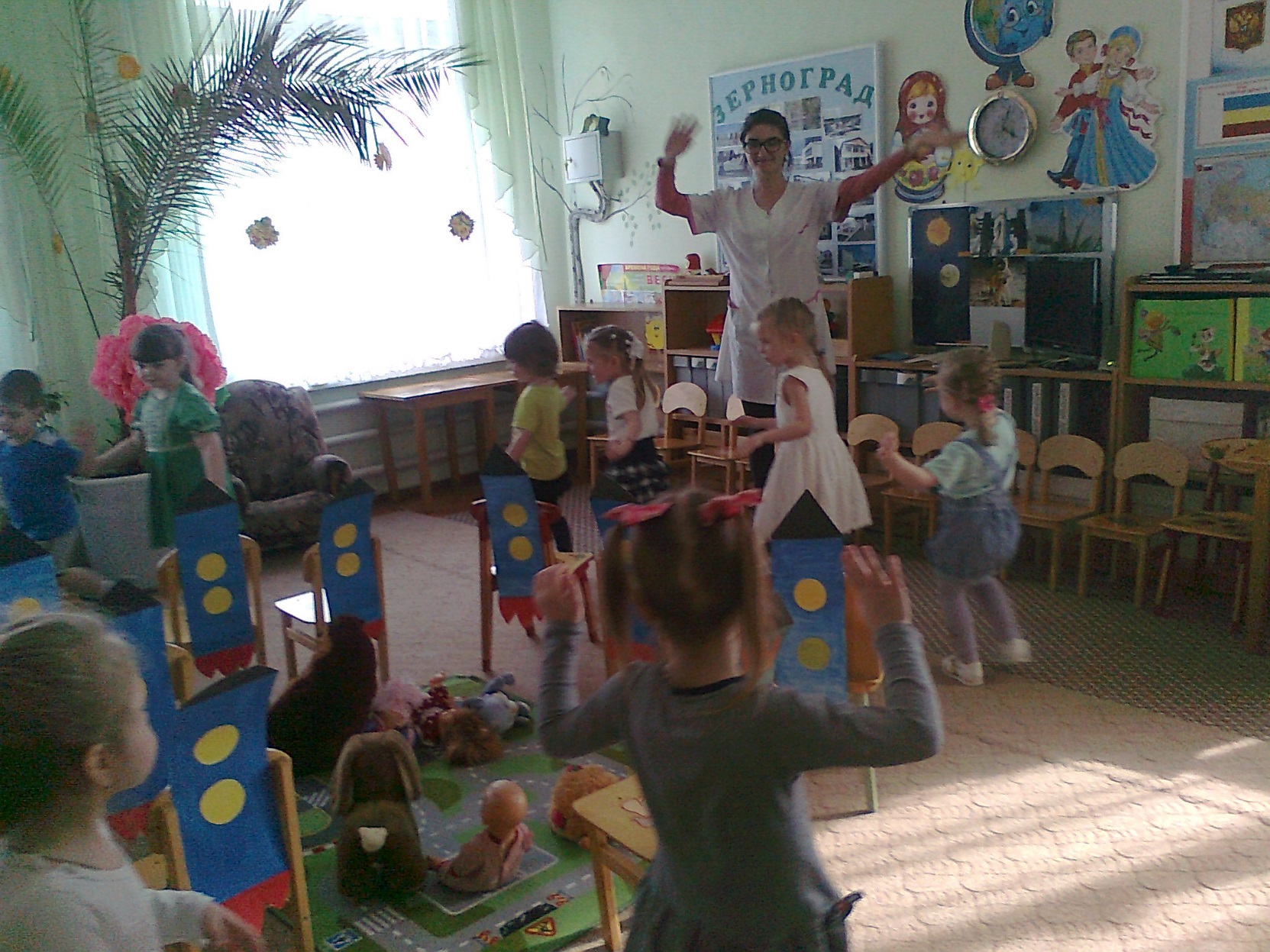 